Lampiran A.1 Formulir Pengajuan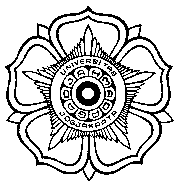 UNIVERSITAS GADJAH MADAFAKULTAS ILMU SOSIAL DAN ILMU POLITIKFORMULIR PENGAJUAN FASILITASI PENYUSUNAN PROPOSAL UNTUK BIDDING GRANT/ SEED FUNDING Nama Pengusul dan Susunan TimJudul Concept Note/ Proposal C. Kategori Tema (centang satu/lebih pilihan yang relevan)D. Informasi Mengenai Lembaga Tujuan Proposal   Lampiran Concept NoteNama LengkapPosisiAsal Departemen/ InstitusiKetuaAnggotaAnggotaAnggotaAnggotaAnggotaDst (maksimal 10 orang)Perubahan Iklim dan Transisi EnergiTransformasi DigitalInklusi SosialLainnya, sebutkan: Kategori Lembaga Tujuan ProposalKategori Lembaga Tujuan Proposal:InternasionalNasionalNama Lembaga Nama Lembaga :Alamat LembagaAlamat Lembaga:Link Call for ProposalLink Call for Proposal:Target Submit Target Submit :Dd/mm/yyyyDd/mm/yyyyYogyakarta, XXXX 2024 Pengusul (XXXX) NIP. XXXX 